Toys Week 3 Moving Toys and Week 4 Puppets and Role-Play Toys- 3 Moving Toys Activities 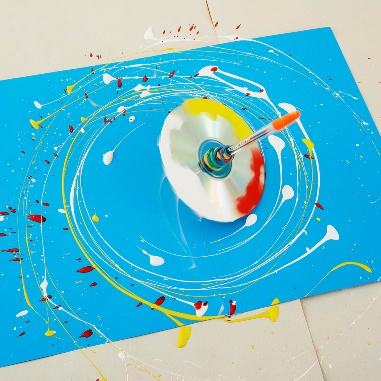 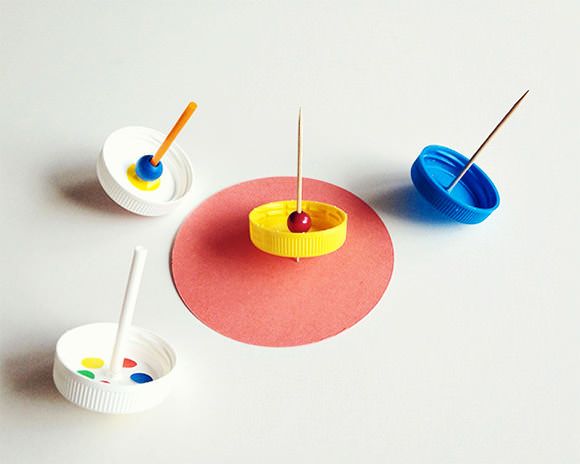 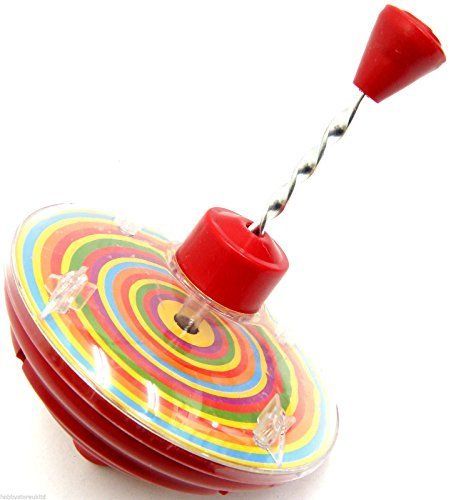 Making or playing with spinning toys 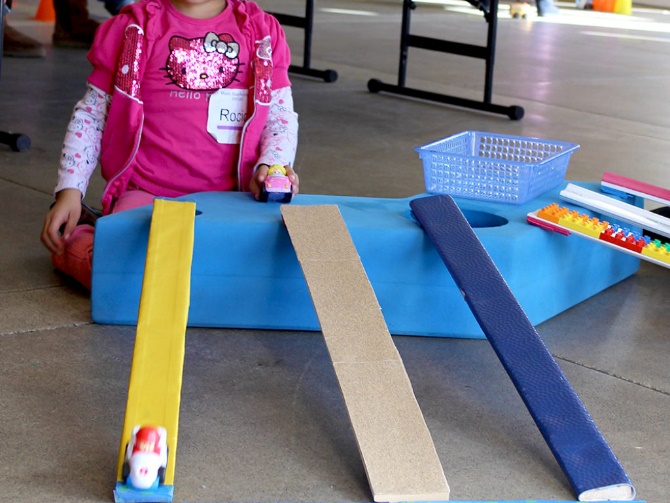 Making ramps to push cars down. Can different textures effect the speed of the car. Can they identify fast and slow or you can model the vocabulary when they push the cars. Toys 4- Puppets and Role-play Activities 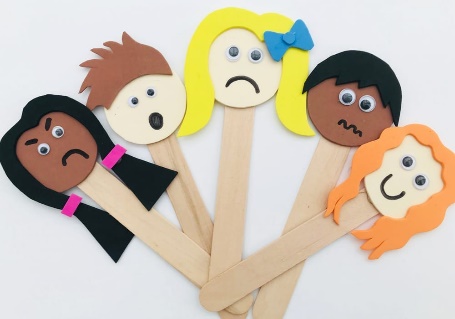 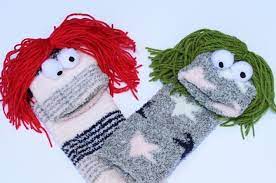 Making puppets Stick puppets 	Sock puppets